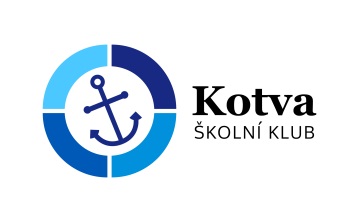 Školní klub při CMG a SOŠPg BrnoPřihláška na cyklotábor 23.7. – 4.8.2018Vybavení nutné na kolo:Helma, světla, brýle, rukavice, kraťasy s vložkou – doporučeno, košík s min. 1l lahví, taštičku s náhradní duší na kola, pevná obuv, pláštěnka, kola s pláštěm s průměrem 26 až 30 palců (větší jsou zbytečně namáhavé)Tímto podpisem potvrzuji,že se budu plně účastnit programu, který pedagogové s animátory připraví,že se ochotně zapojím do služeb týkajících se provozu tábora – úklid, nádobí a další.V 		dne				-----------------------------------------------------------------		-------------------------------------------------------------------
                       podpis zájemce						podpis zákonného zástupce*Nehodící se škrtněte Údaje jsou důvěrné podle zákona č.256/1992 Sb., o ochraně osobních údajů v informačních systémech, zákona č. 106/1999 Sb., o osobním přístupu k informacím a zákona č. 101/2000 Sb. O ochraně osobních údajů a o změně některých zákonů. Jméno a příjmení zájemce:Jméno a příjmení zájemce:Adresa trvalého bydliště:Adresa trvalého bydliště:Datum narození:Datum narození:Email:Mobil:Škola:Třída:Jméno a příjmení zákonného zástupce:Jméno a příjmení zákonného zástupce:Telefon:Telefon: